ACTIVITIES OFFICE CLINICIAN’S CONTRACT VERIFICATION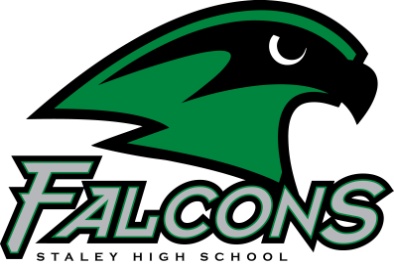 This is to confirm that __________________________________________________  filed a						(Name)Clinician’s Contract with the Activities Office on _______________________________________									(Date)And has been cleared to provide ___________________________________________________							(Type of Service)For ___________________________________________.		(Activity Name)Falcon Club may release payment to the above named individual when payment is requested.Person Authorizing Contract:  _____________________________________________________						(Please Print Activities Director Name)Authorized Signature:  ___________________________________________________________					             (Activities Director Signature)Date of Approval: __________________________________UPDATED:  July 2020